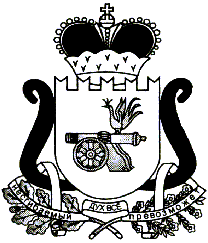 АДМИНИСТРАЦИЯ   КОРОБЕЦКОГО СЕЛЬСКОГО ПОСЕЛЕНИЯЕЛЬНИНСКОГО  РАЙОНА СМОЛЕНСКОЙ ОБЛАСТИП О С Т А Н О В Л Е Н И Е от  27.11.2023 №53с.КоробецО внесении изменений в постановление АдминистрацииКоробецкого сельского поселения Ельнинского районаСмоленской области от 15.05.2023№12 «Об утверждении Административного  регламента предоставления муниципальной услуги «Присвоение адреса объекту адресации, изменение  и аннулирование такого адреса»     Во исполнение Плана оптимизации государственных и муниципальных услуг, одобренного Подкомиссией по совершенствованию процессов предоставления государственных и муниципальных услуг Правительственной комиссии по цифровому развитию, использованию информационных технологий для улучшения качества жизни и условий ведения предпринимательской деятельности (Протокол от 31.01.2023 № ЕК-П10-7пр), в рамках выполнения плана-графика реализации Концепции 24 на 7,Администрация Коробецкого сельского поселения Ельнинского района Смоленской областипостановляет:Внести в Административный регламент Администрации Коробецкого сельского поселения Ельнинского района Смоленской области по предоставлению муниципальной услуги «Присвоение адреса объекту адресации, изменение и аннулирование такого адреса», утвержденный постановлением Администрации Коробецкого сельского поселения Ельнинского района Смоленской области от 15.05.2023№12), следующее изменение: п.2.6 Срок предоставления муниципальной услуги и выдачи (направления) документов, являющихся результатом предоставления муниципальной услуги изложить в новой редакции:        - срок предоставления муниципальной услуги - не более 5 рабочих дней. 2. Опубликовать настоящее постановление в печатном средстве массовой информации  «Вести Коробецкого поселения» и разместить на официальном сайте Администрации Коробецкого сельского поселения Ельнинского района Смоленской области в информационно-телекоммуникационной сети «Интернет».  3.Контроль за исполнением настоящего постановления оставляю за собой.  Глава муниципального образования  Коробецкого сельского поселения  Ельнинского района  Смоленской области                                                      И.В.Буряков